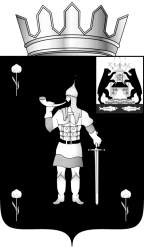 Российская ФедерацияНовгородская областьАДМИНИСТРАЦИЯ ВОЛОТОВСКОГО МУНИЦИПАЛЬНОГО ОКРУГАП О С Т А Н О В Л Е Н И Еот 30.12.2020  № 39п. ВолотВ соответствии с Бюджетным кодексом Российской Федерации, Федеральным законом от 06.10.2003 № 131-ФЗ «Об общих принципах организации местного самоуправления в Российской Федерации», Уставом Волотовского муниципального округаПОСТАНОВЛЯЮ:1. Утвердить муниципальную программу «Развитие информационного общества и формирование электронного правительства в Волотовском муниципальном округе».	2. Признать утратившими силу постановления Администрации Волотовского муниципального района:от 18.02.2019 № 117 «Об утверждении муниципальной программы «Развитие информационного общества и формирование электронного правительства в Волотовском муниципальном районе»; от 05.07.2019 № 415 «О внесении изменений в муниципальную программу «Развитие информационного общества и формирование электронного правительства в Волотовском муниципальном районе»;от 14.08.2020 № 466 «О внесении изменений в муниципальную программу «Развитие информационного общества и формирование электронного правительства в Волотовском муниципальном районе».3. Настоящее постановление вступает в силу с момента опубликования и распространяется на правоотношения, возникшие с 1 января 2021 года.4. Опубликовать постановление в муниципальной газете «Волотовские ведомости» и на официальном сайте Администрации Волотовского муниципального округа в информационно-телекоммуникационной сети «Интернет».Глава муниципальногоокруга                          	            	А.И.Лыжовег№ 39-п                                                                                                   Утверждена постановлением АдминистрацииВолотовского муниципального округа                                                                                  от 30.12.2020 № 39Муниципальная программа «Развитие информационного общества и формирование электронного правительства в Волотовском муниципальном округе»Паспорт муниципальной программы 1. Муниципальная программа «Развитие информационного общества и формирование электронного правительства в Волотовском муниципальном округе» (далее – муниципальная программа).2. Ответственный исполнитель муниципальной программы: Комитет правовой и организационной работы Администрации (далее - комитет)3. Соисполнители муниципальной программы:Комитет по управлению муниципальным имуществом, земельным вопросам и градостроительной деятельности (далее – КУМИ); Комитет по жилищно-коммунальному хозяйству, строительству и дорожной деятельности (далее – комитет по ЖКХ);Комитет по сельскому хозяйству и экономике; Отдел бухгалтерского учета и отчетности;Отдел по мобилизационной подготовке, гражданской обороне и чрезвычайным ситуациям далее – отдел по МП, ГО и ЧС);Комитет финансов;Комитет по управлению социальным комплексом (далее - КУСК);Волотовский территориальный отдел;Ратицкий территориальный отдел;Славитинский территориальный отдел.4. Цели, задачи и целевые показатели <*> муниципальной программы:5. Сроки реализации муниципальной программы: 2021-2027 годы.6. Объемы и источники финансирования муниципальной программы в целом и по годам реализации (тыс. руб.):7. Ожидаемые конечные результаты реализации муниципальной программы: создание условий на территории Волотовского муниципального округа для развития современной информационной и телекоммуникационной инфраструктуры;существенное сокращение трансакционных издержек в экономике за счет стандартизации процессов, среды взаимодействия и внедрения информационных и телекоммуникационных технологий;высокое качество предоставления государственных и муниципальных услуг в электронном виде;обеспечение прав и основных свобод человека, в том числе права каждого человека на информацию; развитие социальной самоорганизации и социального партнерства власти, бизнеса и общественности на основе использования информационных технологий; сокращение "цифрового неравенства" территорий в Волотовском муниципальном округе, предупреждение изолированности отдельных граждан и социальных групп; развитие сервисов на основе информационных и телекоммуникационных технологий в сферах культуры, образования и здравоохранения;достижение такого уровня развития технологий защиты информации, который обеспечивает неприкосновенность частной жизни, личной и семейной тайны, безопасность информации ограниченного доступа. I. Общая характеристика текущего состояния сферы информатизации Волотовского муниципального округа, приоритеты и цели муниципальной политики в сфере информатизации муниципального округаОсновными проблемами в сфере информатизации муниципального округа являются: отсутствие подключения к информационно-телекоммуникационной инфраструктуре электронного правительства Новгородской области всех органов местного самоуправления округа и подведомственных им муниципальных учреждений, предоставляющих государственные и муниципальные услуги (функции);низкий процент автоматизации деятельности органов местного самоуправления по предоставлению государственных и муниципальных услуг  (функций);низкий процент государственных и муниципальных услуг, предоставляемых через Единый портал государственных и муниципальных услуг;необходимость постоянной актуализации информации, размещаемой на официальных сайтах органов местного самоуправления округа в связи с совершенствованием федерального и областного законодательства;низкий уровень участия населения в процессах управления округом по средствам информационно-телекоммуникационных технологий;необходимость реализации комплекса мер по усилению информационной безопасности информационной инфраструктуры электронного правительства Новгородской области в связи с увеличением объемов персональных данных, обрабатываемых в муниципальных информационных системах;низкий уровень использования электронной подписи муниципальными служащими при подготовке электронных документов;низкий уровень доступности в информационно-телекоммуникационной сети «Интернет» информации из музейных и библиотечных фондов муниципальных учреждений культуры.В целях решения обозначенных проблем муниципальная программа состоит из мероприятий, позволяющие:поддержать распределенную сеть в состоянии, обеспечивающем бесперебойную коллективную работу сотрудников органов местного самоуправления с использованием высокопроизводительных средств телекоммуникаций;обеспечить организационно-техническими методами защиту информации, относящейся к ограниченному доступу и обрабатываемой в распределенной сети Волотовского муниципального округа;внедрить в органы местного самоуправления округа, расположенные вне здания Администрации муниципального округа, технологии работы в распределенной сети Администрации муниципального округа;поддержать бесперебойную работоспособность муниципальных информационных систем;расширить функционал системы электронного документооборота Администрации муниципального округа, в том числе увеличение числа клиентов  системы электронного документооборота;расширить функционал региональной системы «Электронные услуги Новгородской области» в целях предоставления государственных услуг с помощью универсальной электронной карты;разработать экранные формы (техническая возможность размещения заявки на предоставление муниципальной услуги) и опубликовать их на Едином портале государственных и муниципальных услуг; провести технические мероприятия, направленные на бесперебойную работоспособность официального сайта Администрации муниципального округа;оборудовать автоматизированные рабочие места средствами защиты информации и аттестовать такие места на предмет соответствия требованиям действующего законодательства в области защиты информации;получить, отозвать, аннулировать электронные подписи, а также осуществлять иные функции в соответствии с действующим законодательством.В муниципальной программе реализован подход, направленный на сервис-ориентированную модель развития и использования информационно-коммуникационных технологий, предусматривающую использование информационно-коммуникационных технологий, создание, развитие, модернизацию, эксплуатацию информационных систем и информационно-коммуникационной инфраструктуры, в которой повышение качества государственных и муниципальных услуг за счет использования информационно-коммуникационных технологий рассматривается как одна из основных целей информатизации.Муниципальная программа базируется на результатах анализа функциональных потребностей органов местного самоуправления округа, организаций и населения округа в современных информационно-коммуникационных технологиях, учитывает мировой опыт и сложившуюся российскую практику их применения в деятельности муниципального аппарата, текущий уровень социально-экономического развития округа.II. Перечень и анализ социальных, финансово-экономических и прочих рисков реализации муниципальной программыРиски реализации муниципальной программы разделены на внутренние, наступление которых зависит от ответственного исполнителя и соисполнителей муниципальной программы, и внешние, наступление или ненаступление которых не зависит от действий ответственного исполнителя муниципальной программы.Внутренние риски могут являться следствием:низкой исполнительской дисциплины ответственного исполнителя, соисполнителей муниципальной программы, должностных лиц, ответственных за выполнение мероприятий муниципальной программы;несвоевременных разработки, согласования и принятия документов, обеспечивающих выполнение мероприятий муниципальной программы;недостаточной оперативности при корректировке плана реализации муниципальной программы при наступлении внешних рисков реализации муниципальной программы.Мерами управления внутренними рисками являются:детальное планирование хода реализации муниципальной программы;оперативный мониторинг выполнения мероприятий муниципальной программы;своевременная актуализация ежегодных планов реализации муниципальной программы, в том числе корректировка состава и сроков исполнения мероприятий с сохранением ожидаемых результатов мероприятий муниципальной программы.Внешние риски могут являться следствием:дублирования и несогласованности выполнения работ органами местного самоуправления округа в рамках муниципальной программы и других муниципальных программ и мероприятий, предусматривающих внедрение информационных технологий в деятельность органов местного самоуправления;неактуальности планирования мероприятий муниципальной программы относительно развития технологий и запаздывание согласования мероприятий иных муниципальных программ, связанных с использованием информационных технологий;неиспользования инфраструктуры электронного правительства и современных информационных технологий органами местного самоуправления округа.Для управления рисками этой группы предусмотрено проведение в течение всего срока выполнения муниципальной программы мониторинга и прогнозирования текущих тенденций в сфере реализации муниципальной программы и при необходимости актуализация мероприятий муниципальной программы.III. Механизм управления реализацией муниципальной программыОценку соотношения эффективности реализации муниципальной программы с приоритетами, целями, и показателями прогноза социально-экономического развития области и контроля за реализацией муниципальной программы осуществляет заместитель Главы Администрации муниципального округа, обеспечивающий взаимодействие органов местного самоуправления по вопросам развития технологий электронного правительства.Комитет осуществляет:непосредственный контроль за ходом реализации мероприятий муниципальной программы соисполнителей муниципальной программы;координацию выполнения мероприятий муниципальной программы;обеспечение эффективности реализации муниципальной программы, целевого использования средств;организацию внедрения информационных технологий  в целях управления реализацией муниципальной программы;подготовку при необходимости предложений по уточнению мероприятий муниципальной программы, объемов финансирования, механизма реализации муниципальной программы, соисполнителей муниципальной программы, целевых показателей для оценки эффективности реализации муниципальной программы.Комитет осуществляет общий мониторинг хода реализации муниципальной программы. Результаты мониторинга и оценки выполнения целевых показателей ежегодно до 15 апреля года, следующего за отчетным, докладывает Главе муниципального округа.__________________Об утверждении муниципальной программы «Развитие информационного общества и формирование электронного правительства в Волотовском муниципальном округе» № п/п Цели, задачи муниципальной программы, наименование и единица измерения целевого показателяЗначения целевого показателя по годамЗначения целевого показателя по годамЗначения целевого показателя по годамЗначения целевого показателя по годамЗначения целевого показателя по годамЗначения целевого показателя по годамЗначения целевого показателя по годам№ п/п Цели, задачи муниципальной программы, наименование и единица измерения целевого показателя20212022202320242025202620271234567891.Цель 1: Развитие информационно-телекоммуникационной инфраструктурыЦель 1: Развитие информационно-телекоммуникационной инфраструктурыЦель 1: Развитие информационно-телекоммуникационной инфраструктурыЦель 1: Развитие информационно-телекоммуникационной инфраструктурыЦель 1: Развитие информационно-телекоммуникационной инфраструктурыЦель 1: Развитие информационно-телекоммуникационной инфраструктурыЦель 1: Развитие информационно-телекоммуникационной инфраструктурыЦель 1: Развитие информационно-телекоммуникационной инфраструктуры1.1.Задача 1.1: Расширение телекоммуникационной инфраструктуры органов местного самоуправления муниципального округаЗадача 1.1: Расширение телекоммуникационной инфраструктуры органов местного самоуправления муниципального округаЗадача 1.1: Расширение телекоммуникационной инфраструктуры органов местного самоуправления муниципального округаЗадача 1.1: Расширение телекоммуникационной инфраструктуры органов местного самоуправления муниципального округаЗадача 1.1: Расширение телекоммуникационной инфраструктуры органов местного самоуправления муниципального округаЗадача 1.1: Расширение телекоммуникационной инфраструктуры органов местного самоуправления муниципального округаЗадача 1.1: Расширение телекоммуникационной инфраструктуры органов местного самоуправления муниципального округаЗадача 1.1: Расширение телекоммуникационной инфраструктуры органов местного самоуправления муниципального округа1.1.1.Доля органов местного самоуправления, подключенных к единой коммуникационной сети,%801001001001001001001.2.Задача 1.2: Создание и модернизация муниципальных информационных систем и их взаимодействие с федеральными и региональными информационными системамиЗадача 1.2: Создание и модернизация муниципальных информационных систем и их взаимодействие с федеральными и региональными информационными системамиЗадача 1.2: Создание и модернизация муниципальных информационных систем и их взаимодействие с федеральными и региональными информационными системамиЗадача 1.2: Создание и модернизация муниципальных информационных систем и их взаимодействие с федеральными и региональными информационными системамиЗадача 1.2: Создание и модернизация муниципальных информационных систем и их взаимодействие с федеральными и региональными информационными системамиЗадача 1.2: Создание и модернизация муниципальных информационных систем и их взаимодействие с федеральными и региональными информационными системамиЗадача 1.2: Создание и модернизация муниципальных информационных систем и их взаимодействие с федеральными и региональными информационными системамиЗадача 1.2: Создание и модернизация муниципальных информационных систем и их взаимодействие с федеральными и региональными информационными системами1.2.1.Доля органов местного самоуправления округа, использующих средства межведомственного взаимодействия,% 1001001001001001001001.2.2.Доля участников электронного документооборота, %801001001001001001002.Цель 2: Повышение качества и доступности предоставления услуг в электронной форме Цель 2: Повышение качества и доступности предоставления услуг в электронной форме Цель 2: Повышение качества и доступности предоставления услуг в электронной форме Цель 2: Повышение качества и доступности предоставления услуг в электронной форме Цель 2: Повышение качества и доступности предоставления услуг в электронной форме Цель 2: Повышение качества и доступности предоставления услуг в электронной форме Цель 2: Повышение качества и доступности предоставления услуг в электронной форме Цель 2: Повышение качества и доступности предоставления услуг в электронной форме 2.1.  Задача 2.1: Создание механизма получения государственных и муниципальных услуг в электронной форме гражданам и организациямЗадача 2.1: Создание механизма получения государственных и муниципальных услуг в электронной форме гражданам и организациямЗадача 2.1: Создание механизма получения государственных и муниципальных услуг в электронной форме гражданам и организациямЗадача 2.1: Создание механизма получения государственных и муниципальных услуг в электронной форме гражданам и организациямЗадача 2.1: Создание механизма получения государственных и муниципальных услуг в электронной форме гражданам и организациямЗадача 2.1: Создание механизма получения государственных и муниципальных услуг в электронной форме гражданам и организациямЗадача 2.1: Создание механизма получения государственных и муниципальных услуг в электронной форме гражданам и организациямЗадача 2.1: Создание механизма получения государственных и муниципальных услуг в электронной форме гражданам и организациям2.1.1.Доля граждан и организаций, использующих механизм получения государственных и муниципальных услуг в электронной форме, %788080808082852.2.  Задача 2.2: Создание условий для предоставления государственных и муниципальных услуг гражданам и организациямЗадача 2.2: Создание условий для предоставления государственных и муниципальных услуг гражданам и организациямЗадача 2.2: Создание условий для предоставления государственных и муниципальных услуг гражданам и организациямЗадача 2.2: Создание условий для предоставления государственных и муниципальных услуг гражданам и организациямЗадача 2.2: Создание условий для предоставления государственных и муниципальных услуг гражданам и организациямЗадача 2.2: Создание условий для предоставления государственных и муниципальных услуг гражданам и организациямЗадача 2.2: Создание условий для предоставления государственных и муниципальных услуг гражданам и организациямЗадача 2.2: Создание условий для предоставления государственных и муниципальных услуг гражданам и организациям2.2.1.Доля государственных и муниципальных услуг доступных через Единый портал государственных услуг, %851001001001001001002.2.2.Доля автоматизированных рабочих мест, обеспечивающих межведомственное электронное взаимодействие при предоставлении государственных услуг в электронном виде в органах местного самоуправления округа и подведомственных им учреждениях, %851001001001001001003.Цель 3: Обеспечение информационной открытости органов местного самоуправления округа Цель 3: Обеспечение информационной открытости органов местного самоуправления округа Цель 3: Обеспечение информационной открытости органов местного самоуправления округа Цель 3: Обеспечение информационной открытости органов местного самоуправления округа Цель 3: Обеспечение информационной открытости органов местного самоуправления округа Цель 3: Обеспечение информационной открытости органов местного самоуправления округа Цель 3: Обеспечение информационной открытости органов местного самоуправления округа Цель 3: Обеспечение информационной открытости органов местного самоуправления округа 3.1.Задача 3.1: Поддержание в актуальном состоянии официальных сайтов органов местного самоуправления округаЗадача 3.1: Поддержание в актуальном состоянии официальных сайтов органов местного самоуправления округаЗадача 3.1: Поддержание в актуальном состоянии официальных сайтов органов местного самоуправления округаЗадача 3.1: Поддержание в актуальном состоянии официальных сайтов органов местного самоуправления округаЗадача 3.1: Поддержание в актуальном состоянии официальных сайтов органов местного самоуправления округаЗадача 3.1: Поддержание в актуальном состоянии официальных сайтов органов местного самоуправления округаЗадача 3.1: Поддержание в актуальном состоянии официальных сайтов органов местного самоуправления округаЗадача 3.1: Поддержание в актуальном состоянии официальных сайтов органов местного самоуправления округа3.1.1.Доля органов местного самоуправления округа, имеющих официальные сайты для размещения информации о своей деятельности, %1001001001001001001003.1.2.Степень соответствия разделов официальных сайтов органов местного самоуправления требованиям действующего законодательства, % 1001001001001001001003.2Задача 3.2: Разработка и внедрение информационных подсистем, обеспечивающих информационное взаимодействие между гражданами, организациями и органами местного самоуправления округаЗадача 3.2: Разработка и внедрение информационных подсистем, обеспечивающих информационное взаимодействие между гражданами, организациями и органами местного самоуправления округаЗадача 3.2: Разработка и внедрение информационных подсистем, обеспечивающих информационное взаимодействие между гражданами, организациями и органами местного самоуправления округаЗадача 3.2: Разработка и внедрение информационных подсистем, обеспечивающих информационное взаимодействие между гражданами, организациями и органами местного самоуправления округаЗадача 3.2: Разработка и внедрение информационных подсистем, обеспечивающих информационное взаимодействие между гражданами, организациями и органами местного самоуправления округаЗадача 3.2: Разработка и внедрение информационных подсистем, обеспечивающих информационное взаимодействие между гражданами, организациями и органами местного самоуправления округаЗадача 3.2: Разработка и внедрение информационных подсистем, обеспечивающих информационное взаимодействие между гражданами, организациями и органами местного самоуправления округаЗадача 3.2: Разработка и внедрение информационных подсистем, обеспечивающих информационное взаимодействие между гражданами, организациями и органами местного самоуправления округа3.2.1.Доля органов местного самоуправления, на официальных сайтах которых созданы информационные подсистемы, обеспечивающие информационное взаимодействие с гражданами и организациями, %1001001001001001001004Цель 4: Обеспечение защиты информации в информационных системах органов местного самоуправления округа от преступлений и правонарушений, совершаемых с использованием информационно-телекоммуникационных технологий. Цель 4: Обеспечение защиты информации в информационных системах органов местного самоуправления округа от преступлений и правонарушений, совершаемых с использованием информационно-телекоммуникационных технологий. Цель 4: Обеспечение защиты информации в информационных системах органов местного самоуправления округа от преступлений и правонарушений, совершаемых с использованием информационно-телекоммуникационных технологий. Цель 4: Обеспечение защиты информации в информационных системах органов местного самоуправления округа от преступлений и правонарушений, совершаемых с использованием информационно-телекоммуникационных технологий. Цель 4: Обеспечение защиты информации в информационных системах органов местного самоуправления округа от преступлений и правонарушений, совершаемых с использованием информационно-телекоммуникационных технологий. Цель 4: Обеспечение защиты информации в информационных системах органов местного самоуправления округа от преступлений и правонарушений, совершаемых с использованием информационно-телекоммуникационных технологий. Цель 4: Обеспечение защиты информации в информационных системах органов местного самоуправления округа от преступлений и правонарушений, совершаемых с использованием информационно-телекоммуникационных технологий. Цель 4: Обеспечение защиты информации в информационных системах органов местного самоуправления округа от преступлений и правонарушений, совершаемых с использованием информационно-телекоммуникационных технологий. 4.1.  Задача 4.1: Создание условий для защиты информации в органах местного самоуправления от преступлений и правонарушений, совершаемых с использованием информационно-телекоммуникационных технологий, а также обеспечение целостности, достоверности и конфиденциальности информации, используемой населением, органами местного самоуправления и организациями Задача 4.1: Создание условий для защиты информации в органах местного самоуправления от преступлений и правонарушений, совершаемых с использованием информационно-телекоммуникационных технологий, а также обеспечение целостности, достоверности и конфиденциальности информации, используемой населением, органами местного самоуправления и организациями Задача 4.1: Создание условий для защиты информации в органах местного самоуправления от преступлений и правонарушений, совершаемых с использованием информационно-телекоммуникационных технологий, а также обеспечение целостности, достоверности и конфиденциальности информации, используемой населением, органами местного самоуправления и организациями Задача 4.1: Создание условий для защиты информации в органах местного самоуправления от преступлений и правонарушений, совершаемых с использованием информационно-телекоммуникационных технологий, а также обеспечение целостности, достоверности и конфиденциальности информации, используемой населением, органами местного самоуправления и организациями Задача 4.1: Создание условий для защиты информации в органах местного самоуправления от преступлений и правонарушений, совершаемых с использованием информационно-телекоммуникационных технологий, а также обеспечение целостности, достоверности и конфиденциальности информации, используемой населением, органами местного самоуправления и организациями Задача 4.1: Создание условий для защиты информации в органах местного самоуправления от преступлений и правонарушений, совершаемых с использованием информационно-телекоммуникационных технологий, а также обеспечение целостности, достоверности и конфиденциальности информации, используемой населением, органами местного самоуправления и организациями Задача 4.1: Создание условий для защиты информации в органах местного самоуправления от преступлений и правонарушений, совершаемых с использованием информационно-телекоммуникационных технологий, а также обеспечение целостности, достоверности и конфиденциальности информации, используемой населением, органами местного самоуправления и организациями Задача 4.1: Создание условий для защиты информации в органах местного самоуправления от преступлений и правонарушений, совершаемых с использованием информационно-телекоммуникационных технологий, а также обеспечение целостности, достоверности и конфиденциальности информации, используемой населением, органами местного самоуправления и организациями 4.1.1.Доля аттестованных автоматизированных рабочих мест в органах местного самоуправления на предмет соответствия требованиям защиты информации, %1001001001001001001004.2.Задача 4.2: Формирование в Волотовском муниципальном округе единого пространства доверия электронной подписи Задача 4.2: Формирование в Волотовском муниципальном округе единого пространства доверия электронной подписи Задача 4.2: Формирование в Волотовском муниципальном округе единого пространства доверия электронной подписи Задача 4.2: Формирование в Волотовском муниципальном округе единого пространства доверия электронной подписи Задача 4.2: Формирование в Волотовском муниципальном округе единого пространства доверия электронной подписи Задача 4.2: Формирование в Волотовском муниципальном округе единого пространства доверия электронной подписи Задача 4.2: Формирование в Волотовском муниципальном округе единого пространства доверия электронной подписи Задача 4.2: Формирование в Волотовском муниципальном округе единого пространства доверия электронной подписи 4.2.1.Доля сотрудников органов местного самоуправления, имеющих электронную подпись от количества сотрудников органов исполнительной власти области, имеющих право подписи, %100100100100100100100ГодИсточник финансированияИсточник финансированияИсточник финансированияИсточник финансированияИсточник финансированияГодобластнойбюджетфедеральныйбюджетместныебюджетывнебюджетныесредствавсего1234562021004840484202200481048120230048204822024004810481202500481048120260048104812027004810481ВСЕГО00337103371 IV. Мероприятия муниципальной программыIV. Мероприятия муниципальной программыIV. Мероприятия муниципальной программыIV. Мероприятия муниципальной программыIV. Мероприятия муниципальной программыIV. Мероприятия муниципальной программыIV. Мероприятия муниципальной программыIV. Мероприятия муниципальной программыIV. Мероприятия муниципальной программыIV. Мероприятия муниципальной программыIV. Мероприятия муниципальной программыIV. Мероприятия муниципальной программыIV. Мероприятия муниципальной программыIV. Мероприятия муниципальной программыIV. Мероприятия муниципальной программыIV. Мероприятия муниципальной программыIV. Мероприятия муниципальной программыIV. Мероприятия муниципальной программыIV. Мероприятия муниципальной программыIV. Мероприятия муниципальной программыIV. Мероприятия муниципальной программыIV. Мероприятия муниципальной программыIV. Мероприятия муниципальной программыIV. Мероприятия муниципальной программыIV. Мероприятия муниципальной программыIV. Мероприятия муниципальной программыIV. Мероприятия муниципальной программыIV. Мероприятия муниципальной программы№ п/пНаименование мероприятияИсполнительСрок реализацииНомер целевого показателя из паспорта государственной программыИсточники финансированияОбъем финансирования по годам(тыс. рублей)Объем финансирования по годам(тыс. рублей)Объем финансирования по годам(тыс. рублей)Объем финансирования по годам(тыс. рублей)Объем финансирования по годам(тыс. рублей)Объем финансирования по годам(тыс. рублей)Объем финансирования по годам(тыс. рублей)Объем финансирования по годам(тыс. рублей)Объем финансирования по годам(тыс. рублей)Объем финансирования по годам(тыс. рублей)Объем финансирования по годам(тыс. рублей)Объем финансирования по годам(тыс. рублей)Объем финансирования по годам(тыс. рублей)Объем финансирования по годам(тыс. рублей)Объем финансирования по годам(тыс. рублей)Объем финансирования по годам(тыс. рублей)Объем финансирования по годам(тыс. рублей)Объем финансирования по годам(тыс. рублей)Объем финансирования по годам(тыс. рублей)Объем финансирования по годам(тыс. рублей)Объем финансирования по годам(тыс. рублей)Объем финансирования по годам(тыс. рублей)№ п/пНаименование мероприятияИсполнительСрок реализацииНомер целевого показателя из паспорта государственной программыИсточники финансирования2021202220232023202320232024202420242024202420252025202520262026202620262027202720272027123456789999101010101011111112121212131313131.Расширение телекоммуникационной инфраструктуры органов местного самоуправления округаРасширение телекоммуникационной инфраструктуры органов местного самоуправления округаРасширение телекоммуникационной инфраструктуры органов местного самоуправления округаРасширение телекоммуникационной инфраструктуры органов местного самоуправления округаРасширение телекоммуникационной инфраструктуры органов местного самоуправления округаРасширение телекоммуникационной инфраструктуры органов местного самоуправления округаРасширение телекоммуникационной инфраструктуры органов местного самоуправления округаРасширение телекоммуникационной инфраструктуры органов местного самоуправления округаРасширение телекоммуникационной инфраструктуры органов местного самоуправления округаРасширение телекоммуникационной инфраструктуры органов местного самоуправления округаРасширение телекоммуникационной инфраструктуры органов местного самоуправления округаРасширение телекоммуникационной инфраструктуры органов местного самоуправления округаРасширение телекоммуникационной инфраструктуры органов местного самоуправления округаРасширение телекоммуникационной инфраструктуры органов местного самоуправления округаРасширение телекоммуникационной инфраструктуры органов местного самоуправления округаРасширение телекоммуникационной инфраструктуры органов местного самоуправления округаРасширение телекоммуникационной инфраструктуры органов местного самоуправления округаРасширение телекоммуникационной инфраструктуры органов местного самоуправления округаРасширение телекоммуникационной инфраструктуры органов местного самоуправления округаРасширение телекоммуникационной инфраструктуры органов местного самоуправления округаРасширение телекоммуникационной инфраструктуры органов местного самоуправления округаРасширение телекоммуникационной инфраструктуры органов местного самоуправления округаРасширение телекоммуникационной инфраструктуры органов местного самоуправления округаРасширение телекоммуникационной инфраструктуры органов местного самоуправления округаРасширение телекоммуникационной инфраструктуры органов местного самоуправления округаРасширение телекоммуникационной инфраструктуры органов местного самоуправления округаРасширение телекоммуникационной инфраструктуры органов местного самоуправления округа1.1.Модернизация распределенной защищенной сети Администрации муниципального округаКомитет2021 – 2027 годы1.1.1.бюджет муниципального округа02020202020202020202020202020202020202020201.2.Организация работы каналов связи муниципальной системы межведомственного информационного взаимодействия, организованных по технологии VLAN.Комитет2021 – 2027 годы1.1.1.бюджет муниципального округа1601451401401401401901901901901901901901901901901901901901901901901.3.Обеспечение функционирования и совершенствование информационно-технологической инфраструктуры электронного правительства на территории округа Комитет2021 – 2027 годы1.1.1.бюджет муниципального округа121,89910010010010000000000000000001.4.Сопровождение муниципальных информационных систем, используемых Администрацией муниципального округа Комитет2021 – 2027 годы-бюджетмуниципального округа1001151151151151152152152152152152152152152152152152152152152152152.Создание и модернизация муниципальных информационных систем и их взаимодействие с региональными информационными системамиСоздание и модернизация муниципальных информационных систем и их взаимодействие с региональными информационными системамиСоздание и модернизация муниципальных информационных систем и их взаимодействие с региональными информационными системамиСоздание и модернизация муниципальных информационных систем и их взаимодействие с региональными информационными системамиСоздание и модернизация муниципальных информационных систем и их взаимодействие с региональными информационными системамиСоздание и модернизация муниципальных информационных систем и их взаимодействие с региональными информационными системамиСоздание и модернизация муниципальных информационных систем и их взаимодействие с региональными информационными системамиСоздание и модернизация муниципальных информационных систем и их взаимодействие с региональными информационными системамиСоздание и модернизация муниципальных информационных систем и их взаимодействие с региональными информационными системамиСоздание и модернизация муниципальных информационных систем и их взаимодействие с региональными информационными системамиСоздание и модернизация муниципальных информационных систем и их взаимодействие с региональными информационными системамиСоздание и модернизация муниципальных информационных систем и их взаимодействие с региональными информационными системамиСоздание и модернизация муниципальных информационных систем и их взаимодействие с региональными информационными системамиСоздание и модернизация муниципальных информационных систем и их взаимодействие с региональными информационными системамиСоздание и модернизация муниципальных информационных систем и их взаимодействие с региональными информационными системамиСоздание и модернизация муниципальных информационных систем и их взаимодействие с региональными информационными системамиСоздание и модернизация муниципальных информационных систем и их взаимодействие с региональными информационными системамиСоздание и модернизация муниципальных информационных систем и их взаимодействие с региональными информационными системамиСоздание и модернизация муниципальных информационных систем и их взаимодействие с региональными информационными системамиСоздание и модернизация муниципальных информационных систем и их взаимодействие с региональными информационными системамиСоздание и модернизация муниципальных информационных систем и их взаимодействие с региональными информационными системамиСоздание и модернизация муниципальных информационных систем и их взаимодействие с региональными информационными системамиСоздание и модернизация муниципальных информационных систем и их взаимодействие с региональными информационными системамиСоздание и модернизация муниципальных информационных систем и их взаимодействие с региональными информационными системамиСоздание и модернизация муниципальных информационных систем и их взаимодействие с региональными информационными системамиСоздание и модернизация муниципальных информационных систем и их взаимодействие с региональными информационными системамиСоздание и модернизация муниципальных информационных систем и их взаимодействие с региональными информационными системами2.1.Организация развития электронного документооборота Администрации муниципального округаКомитет, органы местного самоуправления2021 – 2027 годы1.2.2.бюджет муниципального округа00000000000000000000002.2.Организация взаимодействия муниципальных информационных систем, созданных Администрацией муниципального округа, с региональными информационными системамиКомитет, органы местного самоуправления2021 – 2027 годы1.2.1.бюджет муниципального округа00000000000000000000002.3.Организация создания муниципальной информационной системы обеспечения градостроительной деятельности 2021 – 2027 годы1.2.1.бюджет муниципального округа00000000000000000000002.4Подключение органов местного самоуправления Новгородской области сферы образования, муниципальных образовательных организаций и муниципальных учреждений, осуществляющих бухгалтерское сопровождение органов местного самоуправления сферы образования к региональной централизованной информационной системе бухгалтерского и кадрового учета Комитет, КУСК2021 – 2027 годы1.1.1.бюджет муниципального округаобластной бюджет000000000000000000000000000000000000000000003. Создание механизма получения государственных и муниципальных услуг Волотовского муниципального округа в электронной форме гражданам и организациямСоздание механизма получения государственных и муниципальных услуг Волотовского муниципального округа в электронной форме гражданам и организациямСоздание механизма получения государственных и муниципальных услуг Волотовского муниципального округа в электронной форме гражданам и организациямСоздание механизма получения государственных и муниципальных услуг Волотовского муниципального округа в электронной форме гражданам и организациямСоздание механизма получения государственных и муниципальных услуг Волотовского муниципального округа в электронной форме гражданам и организациямСоздание механизма получения государственных и муниципальных услуг Волотовского муниципального округа в электронной форме гражданам и организациямСоздание механизма получения государственных и муниципальных услуг Волотовского муниципального округа в электронной форме гражданам и организациямСоздание механизма получения государственных и муниципальных услуг Волотовского муниципального округа в электронной форме гражданам и организациямСоздание механизма получения государственных и муниципальных услуг Волотовского муниципального округа в электронной форме гражданам и организациямСоздание механизма получения государственных и муниципальных услуг Волотовского муниципального округа в электронной форме гражданам и организациямСоздание механизма получения государственных и муниципальных услуг Волотовского муниципального округа в электронной форме гражданам и организациямСоздание механизма получения государственных и муниципальных услуг Волотовского муниципального округа в электронной форме гражданам и организациямСоздание механизма получения государственных и муниципальных услуг Волотовского муниципального округа в электронной форме гражданам и организациямСоздание механизма получения государственных и муниципальных услуг Волотовского муниципального округа в электронной форме гражданам и организациямСоздание механизма получения государственных и муниципальных услуг Волотовского муниципального округа в электронной форме гражданам и организациямСоздание механизма получения государственных и муниципальных услуг Волотовского муниципального округа в электронной форме гражданам и организациямСоздание механизма получения государственных и муниципальных услуг Волотовского муниципального округа в электронной форме гражданам и организациямСоздание механизма получения государственных и муниципальных услуг Волотовского муниципального округа в электронной форме гражданам и организациямСоздание механизма получения государственных и муниципальных услуг Волотовского муниципального округа в электронной форме гражданам и организациямСоздание механизма получения государственных и муниципальных услуг Волотовского муниципального округа в электронной форме гражданам и организациямСоздание механизма получения государственных и муниципальных услуг Волотовского муниципального округа в электронной форме гражданам и организациямСоздание механизма получения государственных и муниципальных услуг Волотовского муниципального округа в электронной форме гражданам и организациямСоздание механизма получения государственных и муниципальных услуг Волотовского муниципального округа в электронной форме гражданам и организациямСоздание механизма получения государственных и муниципальных услуг Волотовского муниципального округа в электронной форме гражданам и организациямСоздание механизма получения государственных и муниципальных услуг Волотовского муниципального округа в электронной форме гражданам и организациямСоздание механизма получения государственных и муниципальных услуг Волотовского муниципального округа в электронной форме гражданам и организациямСоздание механизма получения государственных и муниципальных услуг Волотовского муниципального округа в электронной форме гражданам и организациям3.1.Организация разработки и внедрения информационных систем Волотовского муниципального округа и автоматизированных рабочих мест, обеспечивающих межведомственное электронное взаимодействие при  предоставлении государственных и муниципальных услуг в электронном виде в органах местного самоуправления и подведомственных им учрежденияхКомитет, органы местного самоуправления2021 – 2027 годы2.1.1.2.2.2.бюджет муниципального округа00000000000000000000004. Создание условий для предоставления государственных и муниципальных услуг Волотовского муниципального округа гражданам и организациямСоздание условий для предоставления государственных и муниципальных услуг Волотовского муниципального округа гражданам и организациямСоздание условий для предоставления государственных и муниципальных услуг Волотовского муниципального округа гражданам и организациямСоздание условий для предоставления государственных и муниципальных услуг Волотовского муниципального округа гражданам и организациямСоздание условий для предоставления государственных и муниципальных услуг Волотовского муниципального округа гражданам и организациямСоздание условий для предоставления государственных и муниципальных услуг Волотовского муниципального округа гражданам и организациямСоздание условий для предоставления государственных и муниципальных услуг Волотовского муниципального округа гражданам и организациямСоздание условий для предоставления государственных и муниципальных услуг Волотовского муниципального округа гражданам и организациямСоздание условий для предоставления государственных и муниципальных услуг Волотовского муниципального округа гражданам и организациямСоздание условий для предоставления государственных и муниципальных услуг Волотовского муниципального округа гражданам и организациямСоздание условий для предоставления государственных и муниципальных услуг Волотовского муниципального округа гражданам и организациямСоздание условий для предоставления государственных и муниципальных услуг Волотовского муниципального округа гражданам и организациямСоздание условий для предоставления государственных и муниципальных услуг Волотовского муниципального округа гражданам и организациямСоздание условий для предоставления государственных и муниципальных услуг Волотовского муниципального округа гражданам и организациямСоздание условий для предоставления государственных и муниципальных услуг Волотовского муниципального округа гражданам и организациямСоздание условий для предоставления государственных и муниципальных услуг Волотовского муниципального округа гражданам и организациямСоздание условий для предоставления государственных и муниципальных услуг Волотовского муниципального округа гражданам и организациямСоздание условий для предоставления государственных и муниципальных услуг Волотовского муниципального округа гражданам и организациямСоздание условий для предоставления государственных и муниципальных услуг Волотовского муниципального округа гражданам и организациямСоздание условий для предоставления государственных и муниципальных услуг Волотовского муниципального округа гражданам и организациямСоздание условий для предоставления государственных и муниципальных услуг Волотовского муниципального округа гражданам и организациямСоздание условий для предоставления государственных и муниципальных услуг Волотовского муниципального округа гражданам и организациямСоздание условий для предоставления государственных и муниципальных услуг Волотовского муниципального округа гражданам и организациямСоздание условий для предоставления государственных и муниципальных услуг Волотовского муниципального округа гражданам и организациямСоздание условий для предоставления государственных и муниципальных услуг Волотовского муниципального округа гражданам и организациямСоздание условий для предоставления государственных и муниципальных услуг Волотовского муниципального округа гражданам и организациямСоздание условий для предоставления государственных и муниципальных услуг Волотовского муниципального округа гражданам и организациям4.1.Обеспечение доступа к государственным и муниципальным услугам через Единый портал государственных услугКомитет2021 – 2027 годы2.1.1.2.2.1.бюджет муниципального округа00000000000000000000005.Поддержание в актуальном состоянии официальных сайтов органов местного самоуправленияПоддержание в актуальном состоянии официальных сайтов органов местного самоуправленияПоддержание в актуальном состоянии официальных сайтов органов местного самоуправленияПоддержание в актуальном состоянии официальных сайтов органов местного самоуправленияПоддержание в актуальном состоянии официальных сайтов органов местного самоуправленияПоддержание в актуальном состоянии официальных сайтов органов местного самоуправленияПоддержание в актуальном состоянии официальных сайтов органов местного самоуправленияПоддержание в актуальном состоянии официальных сайтов органов местного самоуправленияПоддержание в актуальном состоянии официальных сайтов органов местного самоуправленияПоддержание в актуальном состоянии официальных сайтов органов местного самоуправленияПоддержание в актуальном состоянии официальных сайтов органов местного самоуправленияПоддержание в актуальном состоянии официальных сайтов органов местного самоуправленияПоддержание в актуальном состоянии официальных сайтов органов местного самоуправленияПоддержание в актуальном состоянии официальных сайтов органов местного самоуправленияПоддержание в актуальном состоянии официальных сайтов органов местного самоуправленияПоддержание в актуальном состоянии официальных сайтов органов местного самоуправленияПоддержание в актуальном состоянии официальных сайтов органов местного самоуправленияПоддержание в актуальном состоянии официальных сайтов органов местного самоуправленияПоддержание в актуальном состоянии официальных сайтов органов местного самоуправленияПоддержание в актуальном состоянии официальных сайтов органов местного самоуправленияПоддержание в актуальном состоянии официальных сайтов органов местного самоуправленияПоддержание в актуальном состоянии официальных сайтов органов местного самоуправленияПоддержание в актуальном состоянии официальных сайтов органов местного самоуправленияПоддержание в актуальном состоянии официальных сайтов органов местного самоуправленияПоддержание в актуальном состоянии официальных сайтов органов местного самоуправленияПоддержание в актуальном состоянии официальных сайтов органов местного самоуправленияПоддержание в актуальном состоянии официальных сайтов органов местного самоуправления5.1.Обеспечение публикации информации о деятельности органов местного самоуправления на официальных сайтах и доступности государственных информационных ресурсов для граждан и организацийКомитет2021 – 2027 годы3.1.1.3.1.2.бюджет муниципального округа31,231,031,0262626262626262626262626262626262626266.Разработка и внедрение информационных подсистем, обеспечивающих информационное взаимодействие между гражданами, организациями и органами местного самоуправленияРазработка и внедрение информационных подсистем, обеспечивающих информационное взаимодействие между гражданами, организациями и органами местного самоуправленияРазработка и внедрение информационных подсистем, обеспечивающих информационное взаимодействие между гражданами, организациями и органами местного самоуправленияРазработка и внедрение информационных подсистем, обеспечивающих информационное взаимодействие между гражданами, организациями и органами местного самоуправленияРазработка и внедрение информационных подсистем, обеспечивающих информационное взаимодействие между гражданами, организациями и органами местного самоуправленияРазработка и внедрение информационных подсистем, обеспечивающих информационное взаимодействие между гражданами, организациями и органами местного самоуправленияРазработка и внедрение информационных подсистем, обеспечивающих информационное взаимодействие между гражданами, организациями и органами местного самоуправленияРазработка и внедрение информационных подсистем, обеспечивающих информационное взаимодействие между гражданами, организациями и органами местного самоуправленияРазработка и внедрение информационных подсистем, обеспечивающих информационное взаимодействие между гражданами, организациями и органами местного самоуправленияРазработка и внедрение информационных подсистем, обеспечивающих информационное взаимодействие между гражданами, организациями и органами местного самоуправленияРазработка и внедрение информационных подсистем, обеспечивающих информационное взаимодействие между гражданами, организациями и органами местного самоуправленияРазработка и внедрение информационных подсистем, обеспечивающих информационное взаимодействие между гражданами, организациями и органами местного самоуправленияРазработка и внедрение информационных подсистем, обеспечивающих информационное взаимодействие между гражданами, организациями и органами местного самоуправленияРазработка и внедрение информационных подсистем, обеспечивающих информационное взаимодействие между гражданами, организациями и органами местного самоуправленияРазработка и внедрение информационных подсистем, обеспечивающих информационное взаимодействие между гражданами, организациями и органами местного самоуправленияРазработка и внедрение информационных подсистем, обеспечивающих информационное взаимодействие между гражданами, организациями и органами местного самоуправленияРазработка и внедрение информационных подсистем, обеспечивающих информационное взаимодействие между гражданами, организациями и органами местного самоуправленияРазработка и внедрение информационных подсистем, обеспечивающих информационное взаимодействие между гражданами, организациями и органами местного самоуправленияРазработка и внедрение информационных подсистем, обеспечивающих информационное взаимодействие между гражданами, организациями и органами местного самоуправленияРазработка и внедрение информационных подсистем, обеспечивающих информационное взаимодействие между гражданами, организациями и органами местного самоуправленияРазработка и внедрение информационных подсистем, обеспечивающих информационное взаимодействие между гражданами, организациями и органами местного самоуправленияРазработка и внедрение информационных подсистем, обеспечивающих информационное взаимодействие между гражданами, организациями и органами местного самоуправленияРазработка и внедрение информационных подсистем, обеспечивающих информационное взаимодействие между гражданами, организациями и органами местного самоуправленияРазработка и внедрение информационных подсистем, обеспечивающих информационное взаимодействие между гражданами, организациями и органами местного самоуправленияРазработка и внедрение информационных подсистем, обеспечивающих информационное взаимодействие между гражданами, организациями и органами местного самоуправленияРазработка и внедрение информационных подсистем, обеспечивающих информационное взаимодействие между гражданами, организациями и органами местного самоуправленияРазработка и внедрение информационных подсистем, обеспечивающих информационное взаимодействие между гражданами, организациями и органами местного самоуправления6.1.Организация разработки и внедрения на официальные сайты органов местного самоуправления  информационных подсистем, обеспечивающих информационное взаимодействие органов местного самоуправления с гражданами и организациями Комитет, органы местного самоуправления2021 – 2027 годы3.2.1.бюджет муниципального округа00000000000000000000007.Создание условий для защиты информации в органах местного самоуправления от преступлений и правонарушений, совершаемых с использованием информационно-телекоммуникационных технологий, а также обеспечение целостности, достоверности и конфиденциальности информации, используемой населением, органами местного самоуправления и организациями Создание условий для защиты информации в органах местного самоуправления от преступлений и правонарушений, совершаемых с использованием информационно-телекоммуникационных технологий, а также обеспечение целостности, достоверности и конфиденциальности информации, используемой населением, органами местного самоуправления и организациями Создание условий для защиты информации в органах местного самоуправления от преступлений и правонарушений, совершаемых с использованием информационно-телекоммуникационных технологий, а также обеспечение целостности, достоверности и конфиденциальности информации, используемой населением, органами местного самоуправления и организациями Создание условий для защиты информации в органах местного самоуправления от преступлений и правонарушений, совершаемых с использованием информационно-телекоммуникационных технологий, а также обеспечение целостности, достоверности и конфиденциальности информации, используемой населением, органами местного самоуправления и организациями Создание условий для защиты информации в органах местного самоуправления от преступлений и правонарушений, совершаемых с использованием информационно-телекоммуникационных технологий, а также обеспечение целостности, достоверности и конфиденциальности информации, используемой населением, органами местного самоуправления и организациями Создание условий для защиты информации в органах местного самоуправления от преступлений и правонарушений, совершаемых с использованием информационно-телекоммуникационных технологий, а также обеспечение целостности, достоверности и конфиденциальности информации, используемой населением, органами местного самоуправления и организациями Создание условий для защиты информации в органах местного самоуправления от преступлений и правонарушений, совершаемых с использованием информационно-телекоммуникационных технологий, а также обеспечение целостности, достоверности и конфиденциальности информации, используемой населением, органами местного самоуправления и организациями Создание условий для защиты информации в органах местного самоуправления от преступлений и правонарушений, совершаемых с использованием информационно-телекоммуникационных технологий, а также обеспечение целостности, достоверности и конфиденциальности информации, используемой населением, органами местного самоуправления и организациями Создание условий для защиты информации в органах местного самоуправления от преступлений и правонарушений, совершаемых с использованием информационно-телекоммуникационных технологий, а также обеспечение целостности, достоверности и конфиденциальности информации, используемой населением, органами местного самоуправления и организациями Создание условий для защиты информации в органах местного самоуправления от преступлений и правонарушений, совершаемых с использованием информационно-телекоммуникационных технологий, а также обеспечение целостности, достоверности и конфиденциальности информации, используемой населением, органами местного самоуправления и организациями Создание условий для защиты информации в органах местного самоуправления от преступлений и правонарушений, совершаемых с использованием информационно-телекоммуникационных технологий, а также обеспечение целостности, достоверности и конфиденциальности информации, используемой населением, органами местного самоуправления и организациями Создание условий для защиты информации в органах местного самоуправления от преступлений и правонарушений, совершаемых с использованием информационно-телекоммуникационных технологий, а также обеспечение целостности, достоверности и конфиденциальности информации, используемой населением, органами местного самоуправления и организациями Создание условий для защиты информации в органах местного самоуправления от преступлений и правонарушений, совершаемых с использованием информационно-телекоммуникационных технологий, а также обеспечение целостности, достоверности и конфиденциальности информации, используемой населением, органами местного самоуправления и организациями Создание условий для защиты информации в органах местного самоуправления от преступлений и правонарушений, совершаемых с использованием информационно-телекоммуникационных технологий, а также обеспечение целостности, достоверности и конфиденциальности информации, используемой населением, органами местного самоуправления и организациями Создание условий для защиты информации в органах местного самоуправления от преступлений и правонарушений, совершаемых с использованием информационно-телекоммуникационных технологий, а также обеспечение целостности, достоверности и конфиденциальности информации, используемой населением, органами местного самоуправления и организациями Создание условий для защиты информации в органах местного самоуправления от преступлений и правонарушений, совершаемых с использованием информационно-телекоммуникационных технологий, а также обеспечение целостности, достоверности и конфиденциальности информации, используемой населением, органами местного самоуправления и организациями Создание условий для защиты информации в органах местного самоуправления от преступлений и правонарушений, совершаемых с использованием информационно-телекоммуникационных технологий, а также обеспечение целостности, достоверности и конфиденциальности информации, используемой населением, органами местного самоуправления и организациями Создание условий для защиты информации в органах местного самоуправления от преступлений и правонарушений, совершаемых с использованием информационно-телекоммуникационных технологий, а также обеспечение целостности, достоверности и конфиденциальности информации, используемой населением, органами местного самоуправления и организациями Создание условий для защиты информации в органах местного самоуправления от преступлений и правонарушений, совершаемых с использованием информационно-телекоммуникационных технологий, а также обеспечение целостности, достоверности и конфиденциальности информации, используемой населением, органами местного самоуправления и организациями Создание условий для защиты информации в органах местного самоуправления от преступлений и правонарушений, совершаемых с использованием информационно-телекоммуникационных технологий, а также обеспечение целостности, достоверности и конфиденциальности информации, используемой населением, органами местного самоуправления и организациями Создание условий для защиты информации в органах местного самоуправления от преступлений и правонарушений, совершаемых с использованием информационно-телекоммуникационных технологий, а также обеспечение целостности, достоверности и конфиденциальности информации, используемой населением, органами местного самоуправления и организациями Создание условий для защиты информации в органах местного самоуправления от преступлений и правонарушений, совершаемых с использованием информационно-телекоммуникационных технологий, а также обеспечение целостности, достоверности и конфиденциальности информации, используемой населением, органами местного самоуправления и организациями Создание условий для защиты информации в органах местного самоуправления от преступлений и правонарушений, совершаемых с использованием информационно-телекоммуникационных технологий, а также обеспечение целостности, достоверности и конфиденциальности информации, используемой населением, органами местного самоуправления и организациями Создание условий для защиты информации в органах местного самоуправления от преступлений и правонарушений, совершаемых с использованием информационно-телекоммуникационных технологий, а также обеспечение целостности, достоверности и конфиденциальности информации, используемой населением, органами местного самоуправления и организациями Создание условий для защиты информации в органах местного самоуправления от преступлений и правонарушений, совершаемых с использованием информационно-телекоммуникационных технологий, а также обеспечение целостности, достоверности и конфиденциальности информации, используемой населением, органами местного самоуправления и организациями Создание условий для защиты информации в органах местного самоуправления от преступлений и правонарушений, совершаемых с использованием информационно-телекоммуникационных технологий, а также обеспечение целостности, достоверности и конфиденциальности информации, используемой населением, органами местного самоуправления и организациями Создание условий для защиты информации в органах местного самоуправления от преступлений и правонарушений, совершаемых с использованием информационно-телекоммуникационных технологий, а также обеспечение целостности, достоверности и конфиденциальности информации, используемой населением, органами местного самоуправления и организациями 7.1.Организация подключения рабочих мест сотрудников Администрации муниципального округа и органов местного самоуправления к защищенной сети Администрации муниципального округа Комитет, органы местного самоуправления2021 – 2027 годы4.1.1.бюджет муниципального округа 00000000000000000000007.2.Организация внедрения  средств технической и криптографической защиты в систему электронного документооборота Администрации муниципального округаКомитет2021 – 2027 годы4.1.1.бюджет муниципального округа303030303030303030301515151515151515151515157.3.Приобретение лицензированного программного обеспечения органами местного самоуправления  для осуществления своей деятельностиКомитет2021 – 2027 годы4.1.1.бюджет муниципального округа4141 41 41 41 4141414141414141414141414141414141ВСЕГО по Программе:484481481481481482482482482482481481481481481481481481481481481481